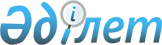 Об отмене действия некоторых постановлений Правительства Республики Казахстан и их отдельных нормУказ Президента Республики Казахстан от 15 июля 1996 г. N 3059



          В целях обеспечения соблюдения Конституции и законов Республики
Казахстан, укрепления законности и государственной дисциплины,
руководствуясь подпунктом 3) статьи 44 Конституции Республики
Казахстан постановляю:




          1. Отменить действие принятых в нарушение пункта 3 статьи 69
Конституции Республики Казахстан актов Правительства Республики
Казахстан и их отдельных норм:




          1) постановления Правительства Республики Казахстан от 14
февраля 1996 года N 198 "О продаже государственного пакета акций
акционерного общества "Алматыкитап";




          2) абзаца третьего пункта 2 постановления Правительства
Республики Казахстан от 31 января 1996 года N 126 "О порядке
проведения закрытых тендеров по продаже объектов приватизации" и
приложения к данному постановлению - Перечень акционерных обществ,
входящих в состав Государственной акционерной компании "Береке",
государственные пакеты акций которых подлежат продаже на закрытых
тендерах;




          3) пункта 4 постановления Правительства Республики Казахстан от
27 февраля 1996 N 250 "О неотложных мерах по финансовому
оздоровлению акционерного общества "Ульбинский металлургический
завод";




          4) пункта 4 постановления Правительства Республики Казахстан от
27 февраля 1996 г. N 251 "О мерах по финансовому оздоровлению
акционерного общества "Иртышский полиметаллический комбинат".




          2. Правительству Республики Казахстан:




          1) отменить решения государственных органов, признать
недействительными результаты тендеров и договоры, основанные на
актах, указанных в пункте 1 настоящего Указа;




          2) безотлагательно принять меры по повышению ответственности




должностных лиц исполнительных органов за безусловное соблюдение
Конституции, законов и актов Президента Республики Казахстан при
издании соответствующих подзаконных актов.
     3. Премьер-Министру Республики Казахстан в двухнедельный срок
со дня вступления в силу настоящего Указа доложить Главе государства
о принятых мерах.
     4. Настоящий Указ вступает в силу со дня подписания.

     Президент
     Республики Казахстан



      
      


					© 2012. РГП на ПХВ «Институт законодательства и правовой информации Республики Казахстан» Министерства юстиции Республики Казахстан
				